Keskkonnamärgise „Roheline lipp“ kriteeriumid: https://www.tartuloodusmaja.ee/rohelise-kooli-programm-rohelise-lipu-taotlemine/.Täidetud taotlusvormi palume saata aadressil rohelinekool@tartuloodusmaja.ee hiljemalt 26. aprilliks 2023. Taotluseid võetakse vastu alates 1. aprillist 2023.Faili pealkirjaks palume märkida lühendatult haridusasutuse nimi, näiteks “Tln_LA_Kevad_RL_taotlus”. Võimalusel palume taotlusvorm esitada PDF-vormingus.Taotluse lisana palume esitada vähemalt 3 fotot ja/või videot, mis illustreerivad haridusasutuse Rohelise kooli programmi tegevusi ning mida võib avalikult kasutada. Fotod ja/või videod palume laadida Google Drive’i – palun looge oma asutuse nimeline alamkataloog: https://drive.google.com/drive/folders/1B72mIGm3CgpkQIsRJqgOPkjCvwosr-JA?usp=sharingMuid kohustuslikke lisasid taotlusvormil ei ole, haridusasutuse tegevus Rohelise kooli programmis peab olema avalikustatud haridusasutuse kodulehel ja/või blogis. Taotlusele võib lisada dokumente, mille avalikustamist haridusasutus ei soovi, kuid mis on taotluse hindamiseks vajalikud, näiteks ressursikulu analüüs jt programmis osalemise tulemuslikkust tõendavaid materjale.Taotluse läbivaatamise tasu esmataotlejatele on 50 eurot, korduvtaotlejatele 30 eurot. Taotluse esitanud haridusasutusele saadetakse arve.Lisateave: Rohelise kooli programmi koordinaatorid: Eeva Kirsipuu-Vadi 5213881, eeva.kirsipuu-vadi@tartuloodusmaja.ee ja Meeli Mets 56844880, meeli.mets@tartuloodusmaja.ee .Keskkonnakampaaniates, projektides ja tegevustes osalemineOsavõtt Rohelise kooli programmi võrgustikuseminaridest ja veebinaridest 2022/23. õppeaastalKeskkonnatöörühmKeskkonnaülevaatusTegevuskavaSeire ja hindamine Keskkonnateema lõimimine õppekavagaTeavitamine ja kaasamineHaridusasutuse keskkonnapõhimõtted LisakommentaaridTeave haridusasutuse direktorilt(Selle osa täidab direktor)Taotluse lisad, mis asuvad siin kaustas, on:Foto 1: pildifaili nimi, foto pealkiri ning autorFoto 2: ...Foto 3: ...Video 1:...Kinnitame, et esitatud andmed on õiged ning oleme teadlikud, et võimalusel külastatakse õppeasutust või tehakse veebikohtumine, vajadusel tehakse päringuid e-kirja või telefoni teel.Kinnitame, et taotlusele lisatud fotosid võivad rohelise kooli programmi koordineerivad asutused kasutada programmi kommunikatsiooniks teabematerjalides, sotsiaalmeedias või muudes kanalites.Kas olete nõus, et antud keskkonnamärgise taotlust võib edastada kolmandatele osapooltele õppe- ja teadustöös kasutamiseks (nt üliõpilaste läbiviidavad uurimused Rohelise kooli teemadel) ?	Jah, olen nõus	Ei ole nõus……………………………………………………………………….Rohelise kooli programmi ehk keskkonnatöörühma juht (nimi ja allkiri)/Allkirjastatud digitaalselt/……………………………………………………………………….Direktor (nimi ja allkiri)/Allkirjastatud digitaalselt/FEE / Eco-Schools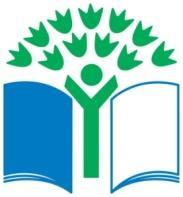 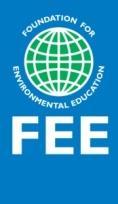 Rohelise kooli programm Eestis
Rohelise lipu taotlusvorm 2023Haridusasutuse nimetusLippu taotletakseesimest korda ja soovime õppeasutusele:majalippumastilippu (masti kõrgus on … meetrit)teist / kolmandat / neljandat korda ja me ei vaja uut suurt lippu, sest lipp on heas seisukorrasteist / kolmandat / neljandat korda ja me soovime uutmajalippumastilippu (masti kõrgus on … meetrit)Asukoht (aadress)Kodulehe aadressÕpilaste / laste arv haridusasutusesRohelise kooli programmiga liitumise kuu ja aastaRohelise kooli töörühma (ehk keskkonnatöörühma) juhi nimi, e-posti aadress ja mobiilinumber1.1. Kohalikes, üleriigilistes ja rahvusvahelistes keskkonnakampaaniates, projektides ja tegevustes (sh harrastusteaduse projektid) osalemine 2022/2023. õppeaastal. Kuidas mõjutasid need haridusasutuse keskkonnateadlikkust ja/või keskkonnasäästlikku majandamist?1.2. 2022/2023. õppeaastal2 omal algatusel läbiviidud ja kogu haridusasutust hõlmavad keskkonnahariduslikud projektid/üritused/kampaaniadPalun märkige nimetus ja lisage lühikirjeldus või link blogile vms, kus nimetatud tegevusi on kirjeldatud. Palume ära märkida, millise enda poolt valitud Rohelise kooli programmi teemaga oli see tegevus seotud.1.3. Kui olete 2022/2023. õppeaastal2 viinud ellu koostööprojekte, ühistegevusi teiste võrgustiku liikmetega, siis millal, kellega ja mis teemal?Võimalusel lisage viide blogile vms, kus nimetatud tegevusi on kirjeldatud.1.4. Milliseid läbi viidud tegevusi on algatanud õpilased / lapsed?Võimalusel lisage viide blogile vms, kus nimetatud tegevusi on kirjeldatud.2.1 Rohelise kooli programmi võrgustikuseminaridel ja veebinaridel osalemine 2022/23. õa(Kohustuslik on osaleda vähemalt kahel Eesti võrgustiku(veebi)seminaril või ühel Eesti võrgustikuseminaril ja ühel rahvusvahelisel veebiseminaril)2.1 Rohelise kooli programmi võrgustikuseminaridel ja veebinaridel osalemine 2022/23. õa(Kohustuslik on osaleda vähemalt kahel Eesti võrgustiku(veebi)seminaril või ühel Eesti võrgustikuseminaril ja ühel rahvusvahelisel veebiseminaril)2.1 Rohelise kooli programmi võrgustikuseminaridel ja veebinaridel osalemine 2022/23. õa(Kohustuslik on osaleda vähemalt kahel Eesti võrgustiku(veebi)seminaril või ühel Eesti võrgustikuseminaril ja ühel rahvusvahelisel veebiseminaril)2.1 Rohelise kooli programmi võrgustikuseminaridel ja veebinaridel osalemine 2022/23. õa(Kohustuslik on osaleda vähemalt kahel Eesti võrgustiku(veebi)seminaril või ühel Eesti võrgustikuseminaril ja ühel rahvusvahelisel veebiseminaril)KuupäevSeminar / veebiseminarOsalejate nimed1234…2.2 Osalemine muudel keskkonna(haridus)alastel koolitustel, konverentsidel (nii õpetajad kui õpilased)(märkige koolituse, konverentsi, festivali vms nimetus, toimumise aeg ja osalejad arvuliselt, soovi korral ka nimeliselt; kui olete osalenud väga paljudel, nimetage mõned olulisemad)2.2 Osalemine muudel keskkonna(haridus)alastel koolitustel, konverentsidel (nii õpetajad kui õpilased)(märkige koolituse, konverentsi, festivali vms nimetus, toimumise aeg ja osalejad arvuliselt, soovi korral ka nimeliselt; kui olete osalenud väga paljudel, nimetage mõned olulisemad)2.2 Osalemine muudel keskkonna(haridus)alastel koolitustel, konverentsidel (nii õpetajad kui õpilased)(märkige koolituse, konverentsi, festivali vms nimetus, toimumise aeg ja osalejad arvuliselt, soovi korral ka nimeliselt; kui olete osalenud väga paljudel, nimetage mõned olulisemad)2.2 Osalemine muudel keskkonna(haridus)alastel koolitustel, konverentsidel (nii õpetajad kui õpilased)(märkige koolituse, konverentsi, festivali vms nimetus, toimumise aeg ja osalejad arvuliselt, soovi korral ka nimeliselt; kui olete osalenud väga paljudel, nimetage mõned olulisemad)3.1. Keskkonnatöörühma liikmete nimekiri (nimi ja sidusrühm, s.o. juhtkonna liige, õpetaja, tugitöötaja vms, lapsevanem, õpilane/lasteaialaps)3.2. Keskkonnatöörühma töö korraldusKes valmistab ette koosolekute teemad ning kutsub kokku koosoleku?Kes koosolekud protokollib? Mitu koosolekut toimus 2022/2023?Kuidas saab ülejäänud haridusasutus ja lapsevanemad keskkonnatöörühma otsustest ja tegevustest teada?Kuidas saavad ettepanekuid teha õpilased/lapsed/töötajad, kes ei kuulu keskkonnatöörühma? Lasteaedade puhul selgitada, kuidas kaasatakse lapsi.Mida peate keskkonnatöörühma suurimaks saavutuseks oma kooli/lasteaia keskkonnateadlikumalt tegutsema suunamisel 2022/2023?Link keskkonnatöörühma koosolekute protokollidele:Keskkonnaülevaatuse läbiviimise lühikirjeldusKuidas ülevaatus ette valmistati ja millal läbi viidi, kuidas kokkuvõtted tehti ja tutvustati? Kas käsitleti kõiki 12 rohelise kooli teemat?Link keskkonnaülevaatuse küsimustele: Rohelise kooli teemad, millele keskenduti tegevuskava koostamiselElurikkus ja loodus	Õueala		Kliimamuutused	Globaalne kodakondsusMeri ja rannik		Vesi		Tervis ja heaolu	ToitTransport		Energia	Jäätmed		PrügiLink keskkonnategevuskavale:Keskkonnategevuste tulemuslikkuse jälgimise kirjeldus (lühidalt)Millised tõendid teil on selle kohta, et liigute eesmärkide saavutamise poole (näiteks paranenud õpitulemused, teadlikkus; kasvanud kampaaniast, keskkonnaalgatustest osavõtjate arv, ressursikulu analüüsid erinevate aastate lõikes ja teised muutused keskkonnaülevaatuse tulemustes jms)?Link ressursikulu analüüsi jt arengut tõendavate materjalide juurde (või kinnitus, et lisasite need taotlusele):Kirjeldage lühidalt, mille poolest olete olnud Rohelise kooli programmi rakendamisel edukad ja mida ise kõige kõrgemalt hindate.Kolm näidet parimatest praktikatest keskkonnateema lõimimisel õppetööga (lühidalt)Kolm näidet parimatest praktikatest keskkonnateema lõimimisel õppetööga (lühidalt)Kolm näidet parimatest praktikatest keskkonnateema lõimimisel õppetööga (lühidalt)Kolm näidet parimatest praktikatest keskkonnateema lõimimisel õppetööga (lühidalt)Laste/ õpilaste vanusÕppekava valdkond/õppeaineTegevuse lühikirjeldus123Kui suur osa õpilastest/lasteaialastest oli õppeaasta jooksul keskkonnategevustesse haaratud? Kas osalemisvõimalused olid pigem üritusepõhised või igapäevase keskkonnakäitumise muutmisele suunatud?Haridusasutuse Rohelise kooli tegevusi kajastava blogi ja/või kodulehe aadress: Mil viisil ja keda olete teavitanud, et teie haridusasutus osaleb Rohelise kooli programmis?Kuidas olete kaasanud Rohelise kooli programmi erinevaid huvirühmi ja kogukonda (k.a. lapsevanemaid) ja kohalikku omavalitsust?Kas olete tutvustanud oma keskkonnategevusi teistele haridusasutustele (enda õppeasutuses kohapeal, seminaridel, konverentsidel vms)? Kui jah, siis millal, kus ja kellele.Kas olete saanud oma tegevusi kajastada ka meedias? Kui jah, siis palun lisage võimalusel link artiklile.Kas olete tutvustanud oma keskkonnategevusi Rohelise kooli kinnises Facebooki grupis? Kui jah, siis kas 1-3 korda või rohkem?Kuidas koostati keskkonnapõhimõtted ja kuidas neis kokku lepiti?Kuidas on kindlustatud, et kogu haridusasutus teab keskkonnapõhimõtete olemasolust? Kus (lisaks kodulehele) saab veel tutvuda teie haridusasutuse keskkonnapõhimõtetega?Link keskkonnapõhimõtetele:Kui eelpool jäi küsimata midagi, mis on teie hinnangul Rohelise lipu taotlemise seisukohast oluline, siis palun lisage oma mõtted siia.Kirjeldage lühidalt, millisena näete Rohelise kooli programmi arengut oma koolis/lasteaias ja kas see on haridusasutuse arengukava osa (või kuidas arengukavaga seotud)?Mida head on Rohelise kooli programmis osalemine haridusasutusele kaasa toonud (nt koostöö, muutused, praktikad vm)?Kuidas olete kindlustanud, et programmis osaleb kogu haridusasutus, mitte ainult töörühm?